Фотоотчет за 2016-2017 учебный год.Лакинская СОШ28 сентября 2016. ученики Лакинской школы- призёры районного этапа спортивных игр школьников  по легкой атлетике "Школьная спортивная лига" 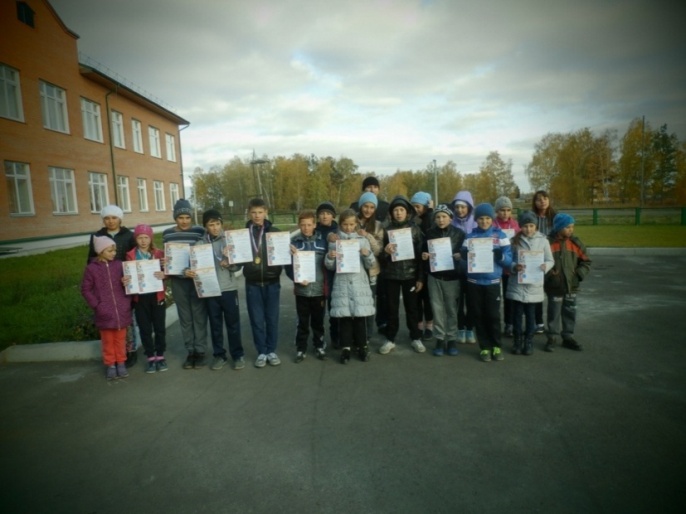 5 октября - День Учителя и День Самоуправления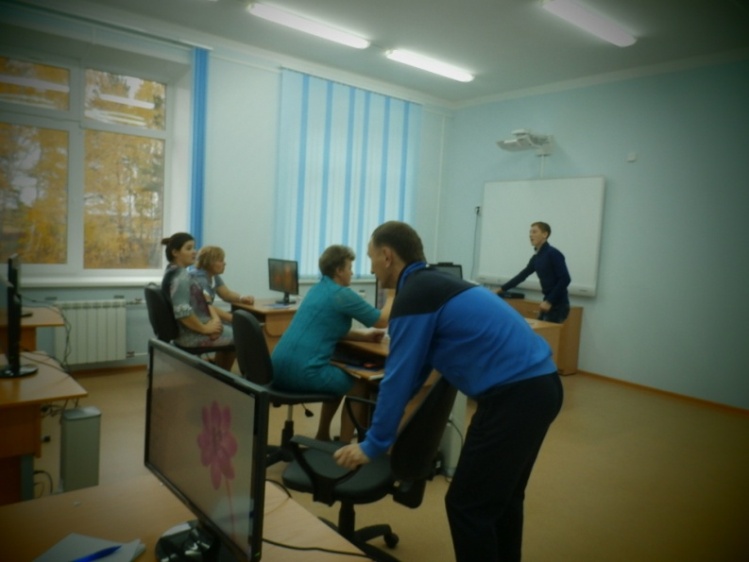 25 ноября 2016 годаДень Матери - праздничный концерт для мам и бабушек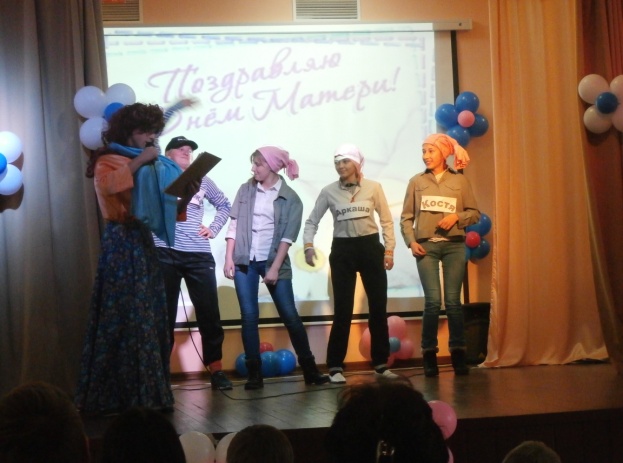 Неделя волейбола:  октябрь 2016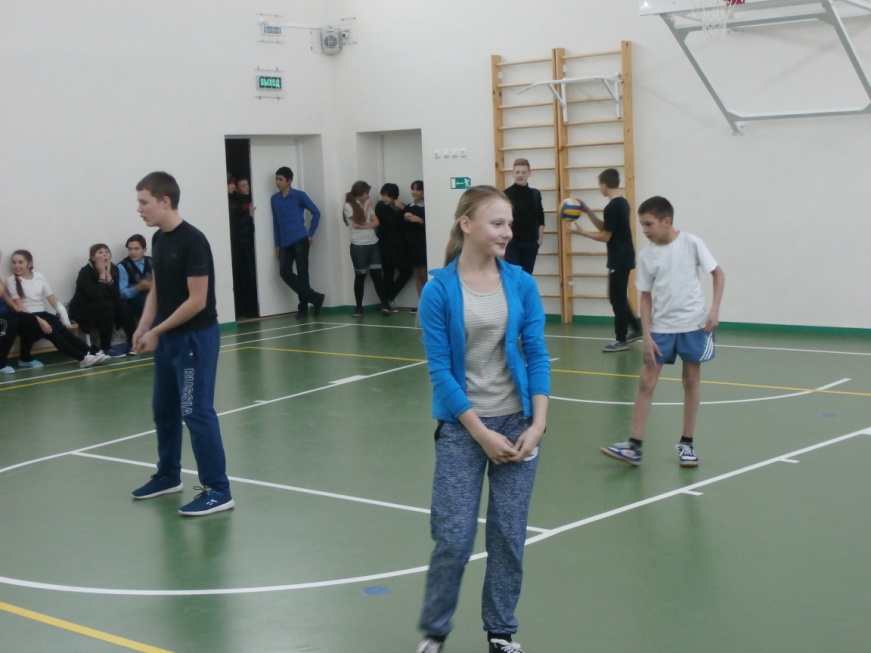 Турнир по мини-футболу. Октябрь 2016г.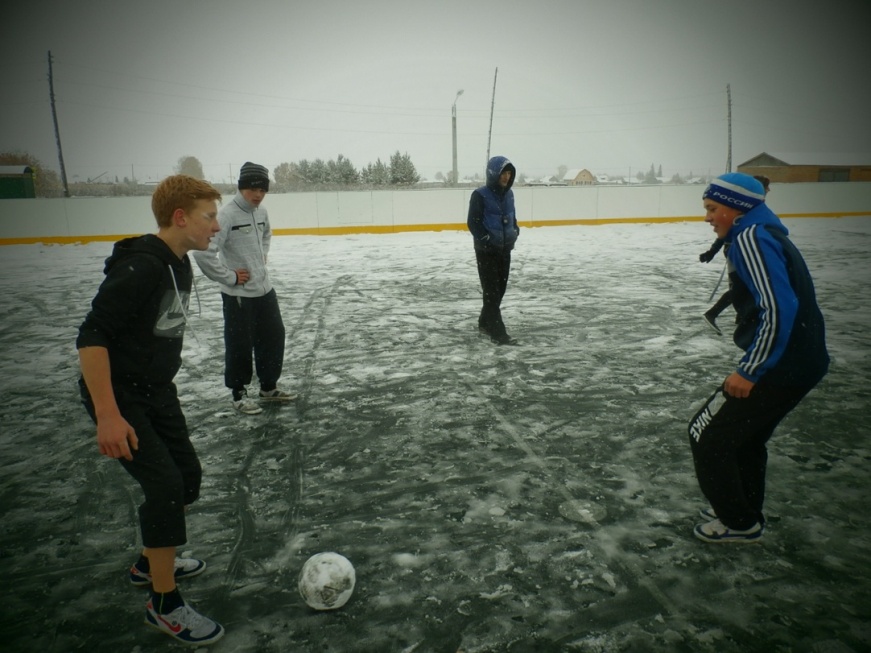 21 февраля 2017.  Районная зимняя спартакиада допризывной молодежи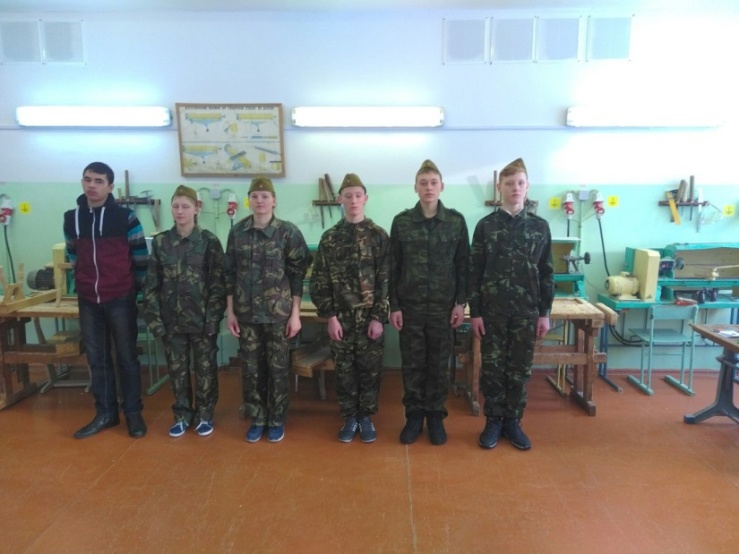 Новогодний флэш-моб. Декабрь 2016.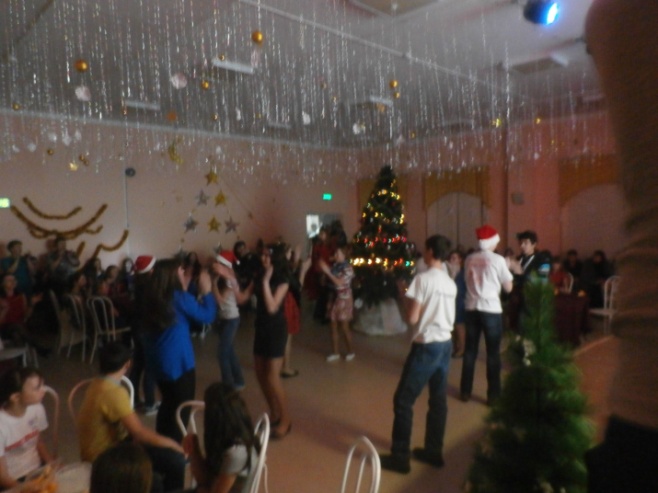 "Королевский турнир" , посвященный 8 марта.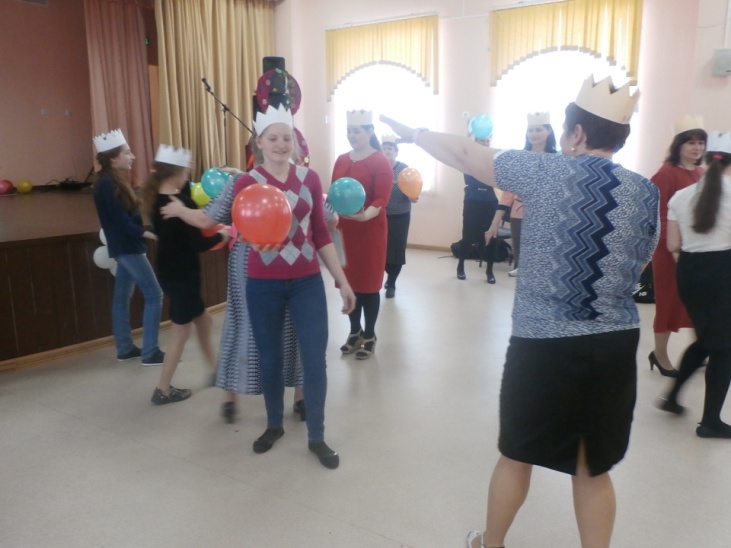 Школьный концерт к 8 Марта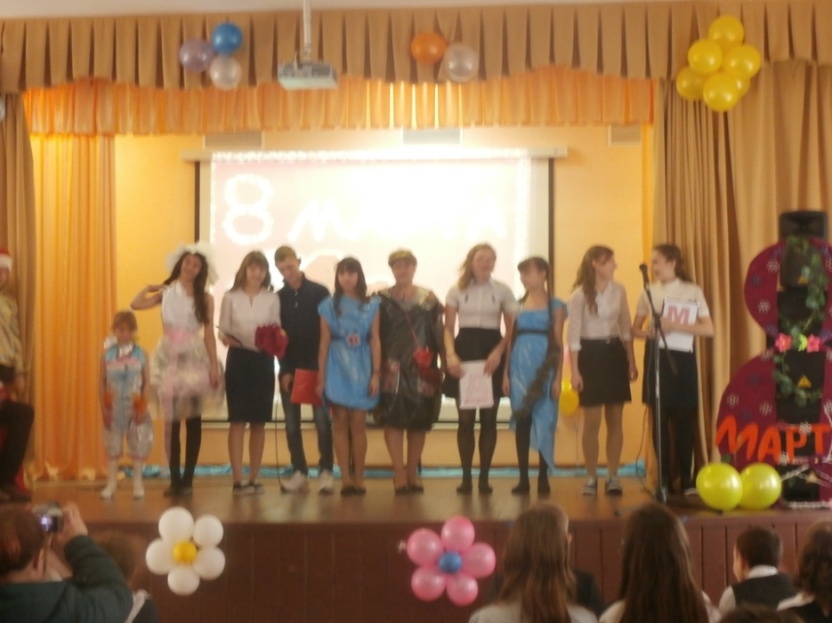 Брейн-ринг. День космонавтики, 12 апреля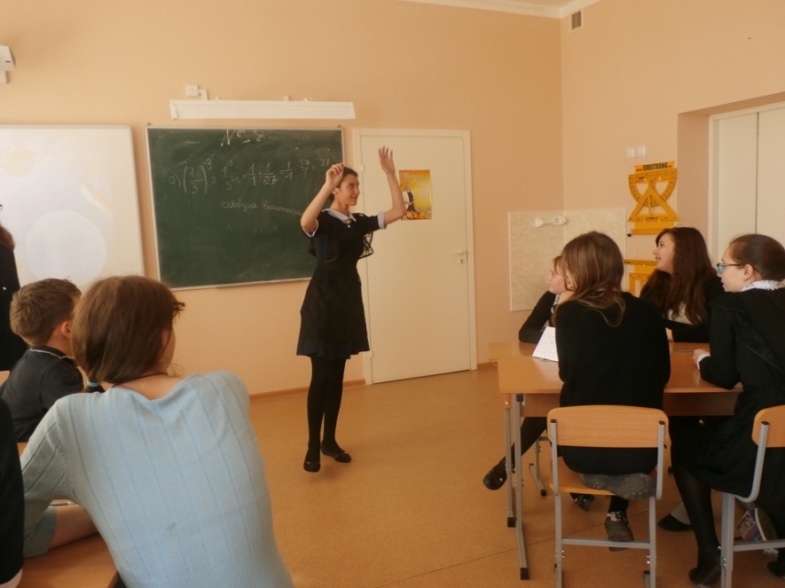 28 апреля, субботник у обелиска "Скорбящая мать"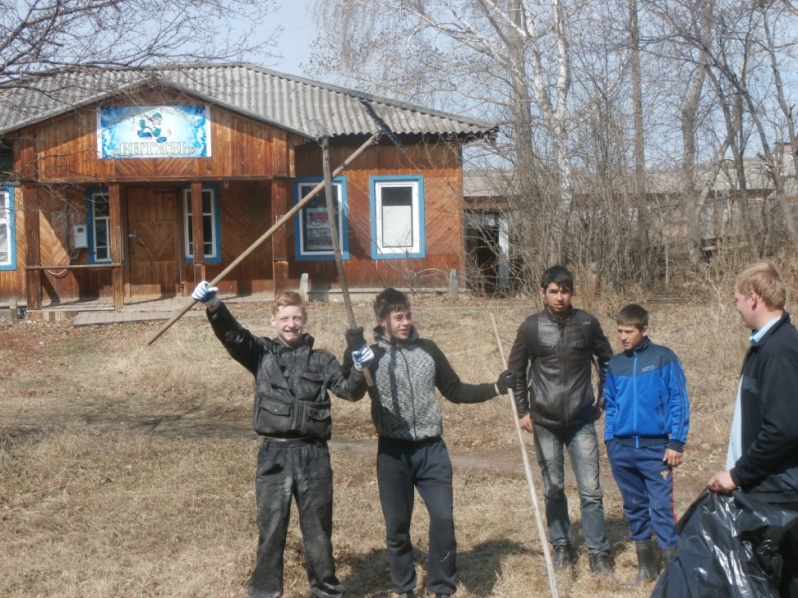 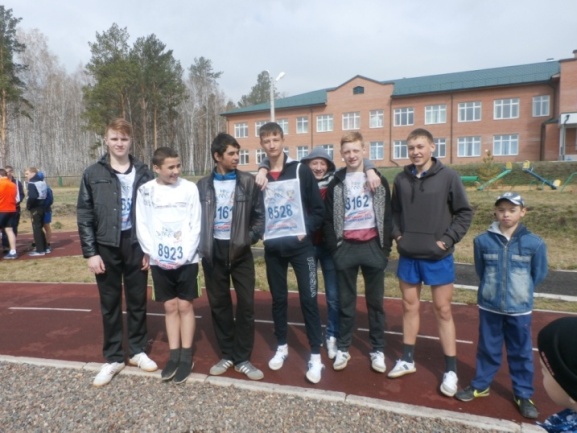 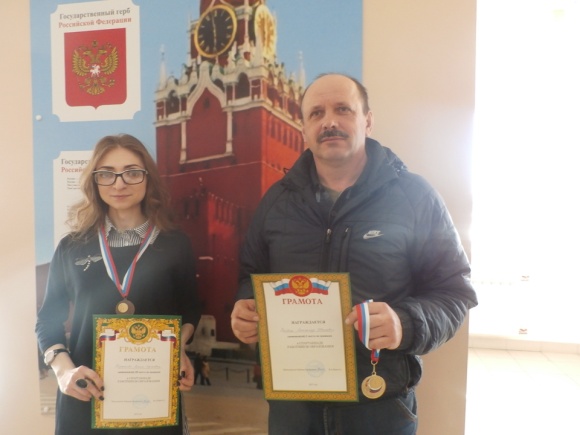 9 мая 2017г. "Бессмертный полк" ученики и жители д. Лакино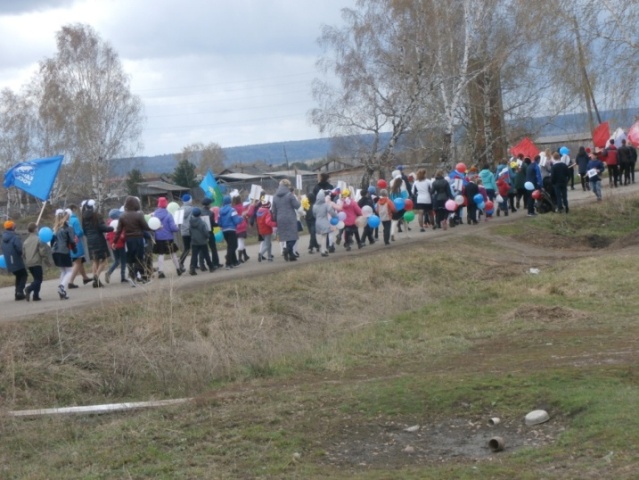 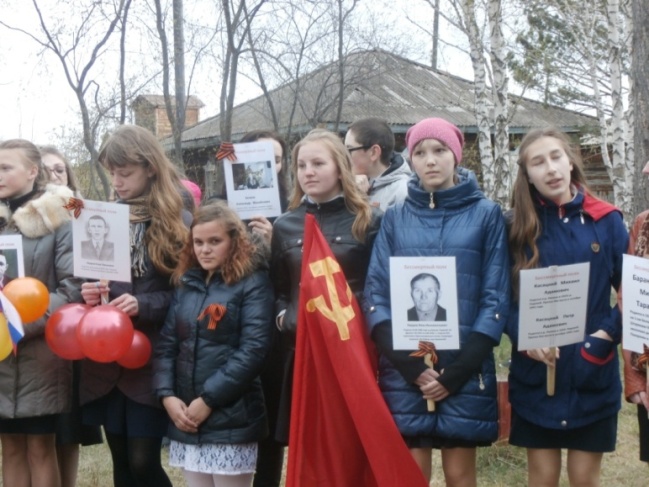 Праздничный концерт, посвященный Дню Победы. 9 мая 2017.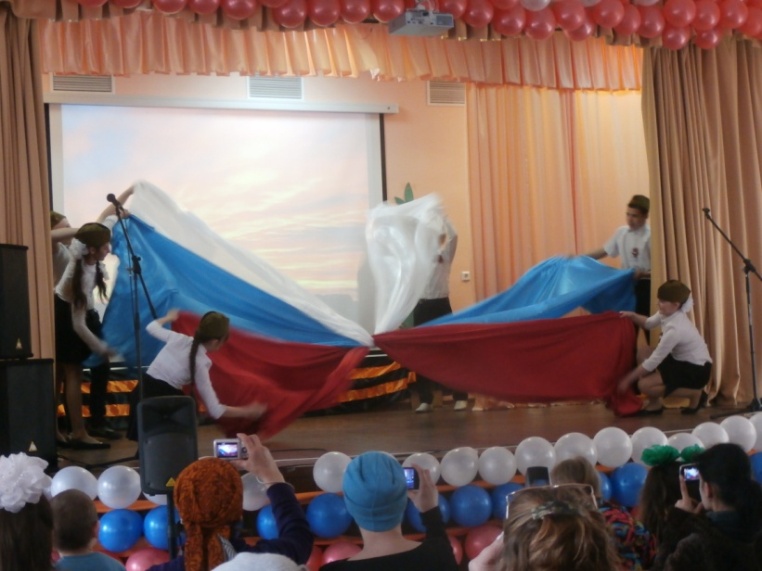 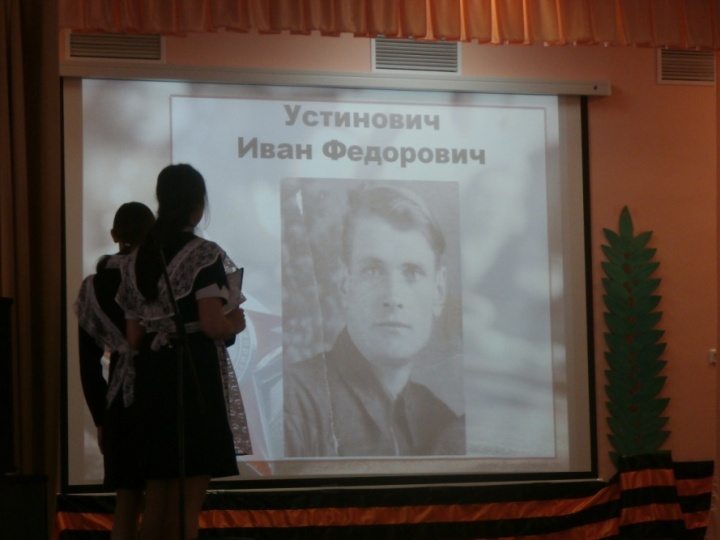 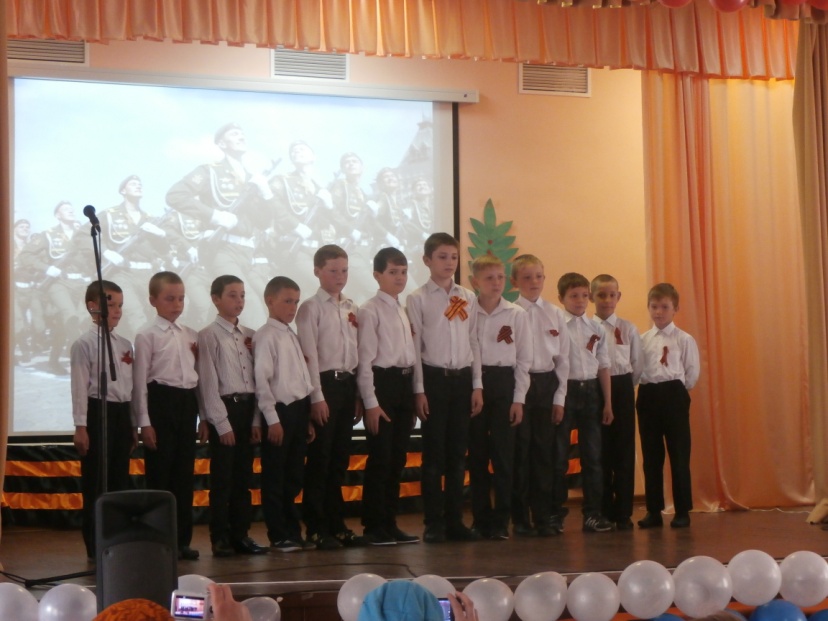 Пришкольный лагерь:Будни трудового отряда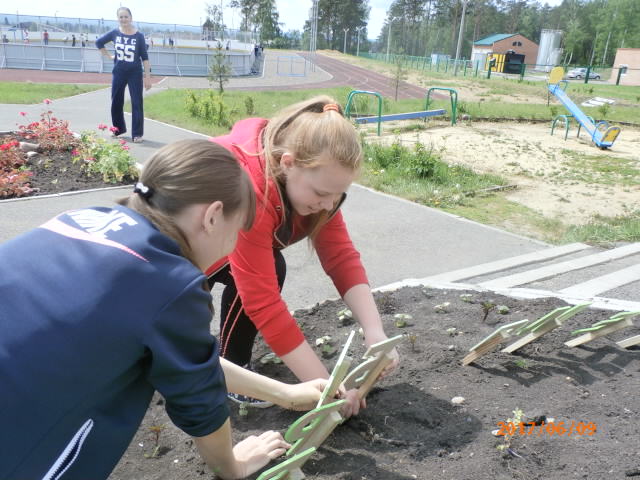 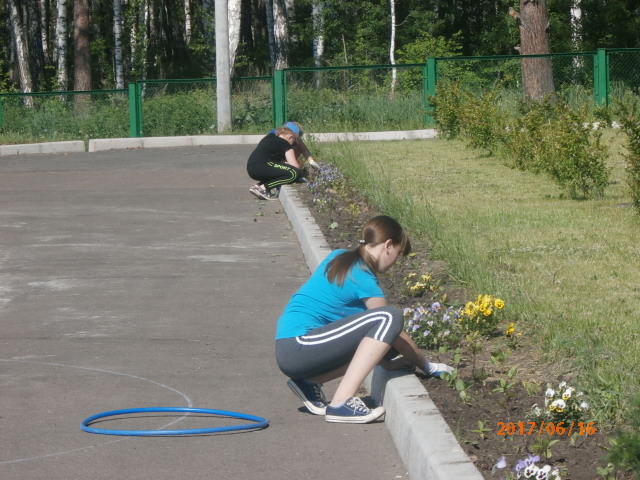 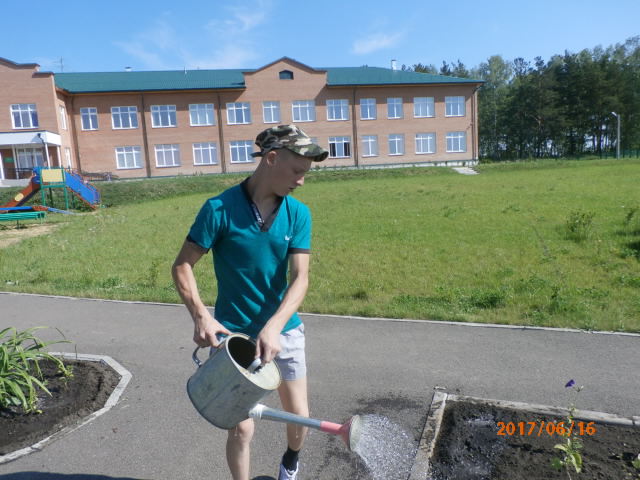 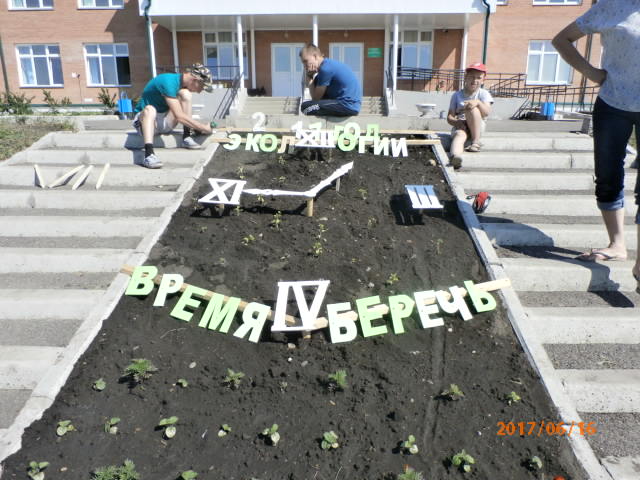 Праздники спортотряда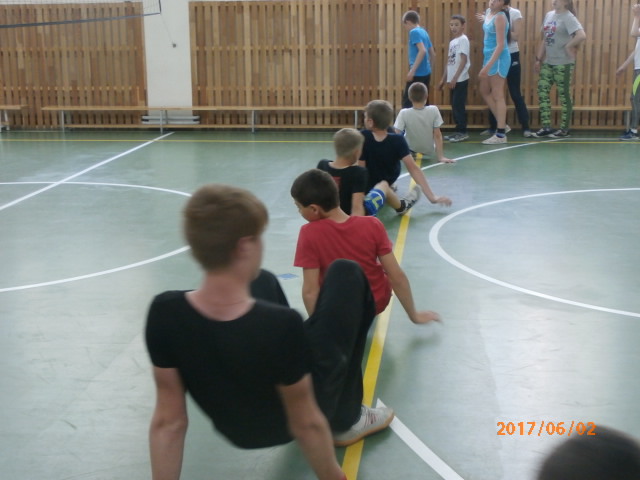 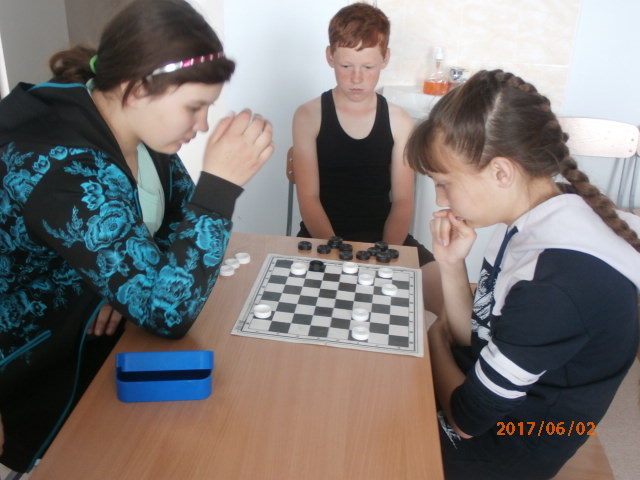 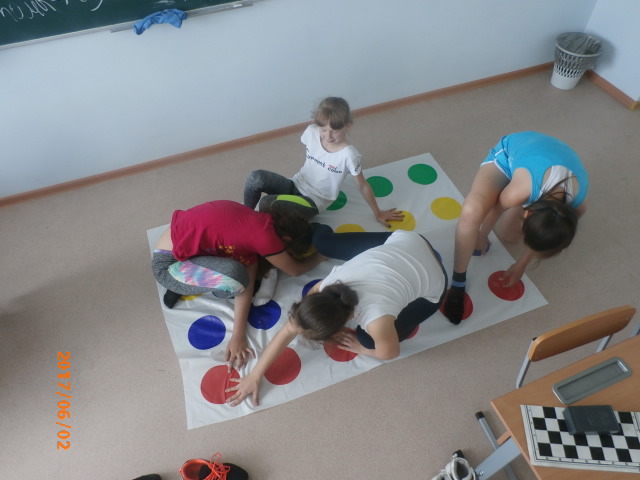 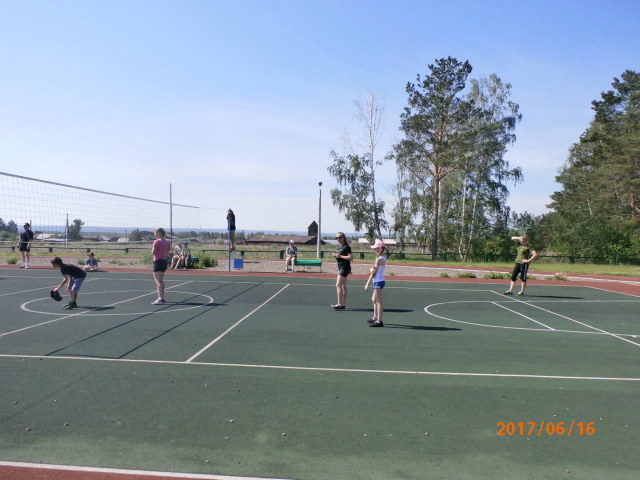 Нормальное детство отряда начальной школы "Дельфины"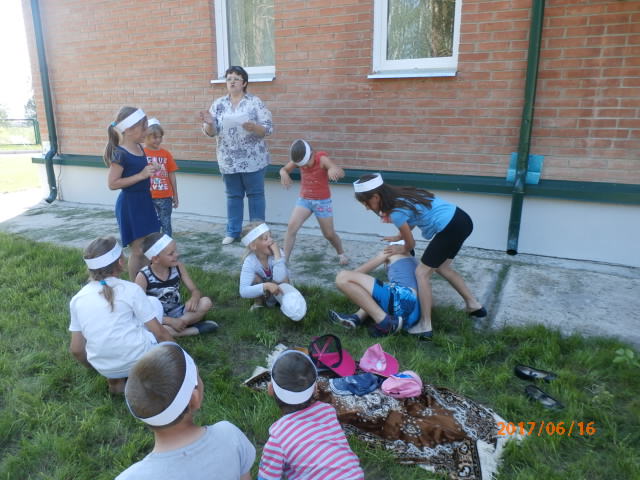 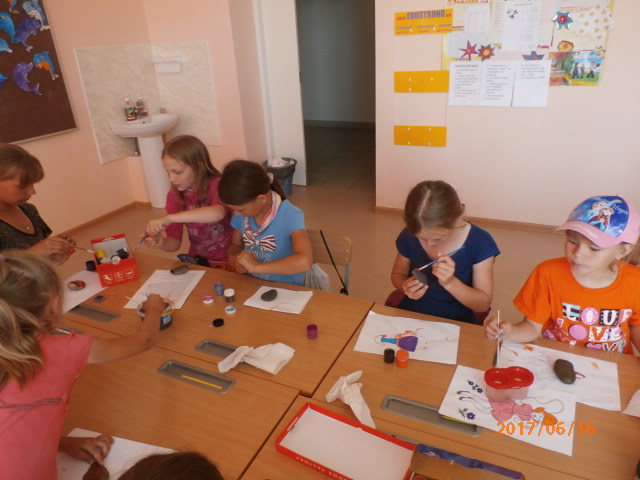 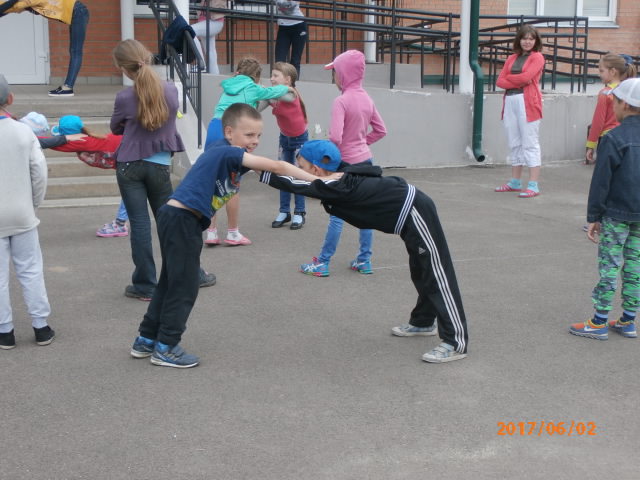 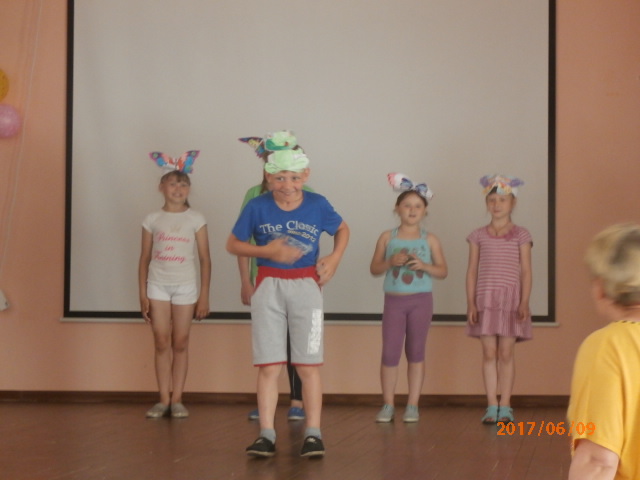 Весенняя спартакиада школ Большемуртинского района. Мужской состав школьной команды Лакино. Май 2017.Призеры спартакиады учителей района (31марта-1 апреля 2017).